Консультация для родителей «Игры – головоломки для детей старшего дошкольного возраста.»Игры – головоломки или геометрические конструкторы известны с незапамятных времён. Сущность игры состоит в том, чтобы воссоздать на плоскости силуэты предметов по образцу или замыслу. Дети старшего дошкольного возраста могут использовать игры на составление фигур – силуэтов, геометрических фигур из специальных наборов. Набор элементов таких игр состоит из фигур, полученных при разрезании по определённым правилам какой-либо геометрической фигуры: квадрата – в игре «Танграм», головоломке «Пифагор», прямоугольника – в игре «Пентамино», овала – в игре «Колумбово яйцо», круга – в играх «Вьетнамская игра», «Волшебный круг». Эти игры предназначены для развития у детей пространственного изображения, логического и интуитивного мышления. У некоторых ребят возникают затруднения при составлении силуэта по нерасчленённому образцу, при реализации своего замысла, что вызывает угасание интереса к играм. Поэтому вначале полезно организовать увлекательные упражнения с геометрическими фигурами. Цель упражнений – способствовать совершенствованию практической ориентировки детей в геометрических фигурах (уметь вычленять стороны, их пропорциональное соотношение; уметь соединять фигуры с целью получения новой, располагать их в пространстве, предвидеть видоизменение фигур в связи с изменением расположения составляющих частей).Предлагаем подготовительные игровые упражнения:Составление простых изображений (домиков, снеговиков, лодок, корабликов и т.д.) из разнообразных мозаик, комплектов геометрических фигур.Игра «Составь фигуру» (геометрическую): квадрат, треугольник, прямоугольник с разными соотношениями сторон. В игре используются равносторонние, прямоугольные, равнобедренные треугольники нескольких размеров.Варианты игровых заданий:- составь прямоугольник из квадратов, из прямоугольников;- составь квадрат из прямоугольников и из квадратов;- составь четырёхугольник из треугольников;- составь силуэт по собственному замыслу (дом, человек, заяц, мишка и т.п.).Дети называют вновь полученную фигуру, сосчитывают углы, стороны, показывают составляющие её геометрические фигуры. Что развивает сенсорные способности, воображение, творчество.Знакомить детей с играми надо постепенно, важно, чтобы дети усвоили и хорошо запомнили основные правила игры: при составлении силуэтов используется весь комплект, детали геометрического конструктора при этом плотно присоединяются друг к другу. Игровая деятельность детей организуется по-разному и может осуществляться двумя путями. Первый путь предполагает составление фигур-силуэтов из частей по расчленённому образцу. Упражнения по составлению фигур-силуэтов начинаются с рассматривания образца. Анализ расположения частей начинается с основной части (стены домика, туловища человека), после этого отмечается строение остальных. За анализом следует составление фигуры детьми и проверка выполнения – сравнение с образцом. Составление силуэтов по расчленённому образцу не вызывает у детей активной умственной деятельности, а сводится в основном к копированию. Но этот этап работы с детьми необходим для упражнений в способах соединения частей, выработки умения представлять пространственные изменения. Долго задерживаться на этом этапе не следует, достаточно составить 2-3 силуэта по образцам данного вида. В следующем этапе работы, основным является обучение детей составлению фигур по образцам контурного или силуэтного характера – не расчленённым. Взрослый предлагает внимательно рассмотреть образец и представить, как он составлен (по расположению частей), организует детей на предположительный анализ. За зрительным и мыслительным анализом следует составление, расположение частей, что и является проверкой предположения. В случае неправильных пробных действий следует вновь вернуться к анализу образца. Для развития мыслительной деятельности детям предлагают планировать ход поисковых действий: «Расскажи, как будешь составлять фигуру». Дети должны рассуждать, доказывать, опровергать. В дальнейшем они составляют изображения по собственному замыслу. Дошкольники придумывают и составляют интересные фигуры – силуэты, которые могут служить образцами в игре (животные, птицы, игрушки). В играх на создание силуэтов возникают условия для тренировки способности самостоятельно творчески решать интересные несложные задачи.Эти головоломки можно сделать из картона или бумаги, распечатав шаблон и разрезав по линиям. Более практичный и долговечный вариант можно вырезать из жесткой офисной папки или пластиковой коробки из-под DVD. Можно немного усложнить себе задачу, вырезав головоломку из кусочков разного фетра, обметав их по краям, или вовсе из фанеры или дерева.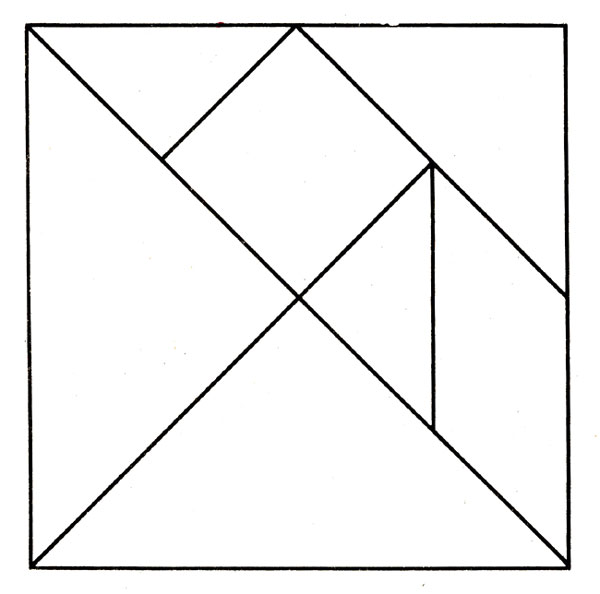 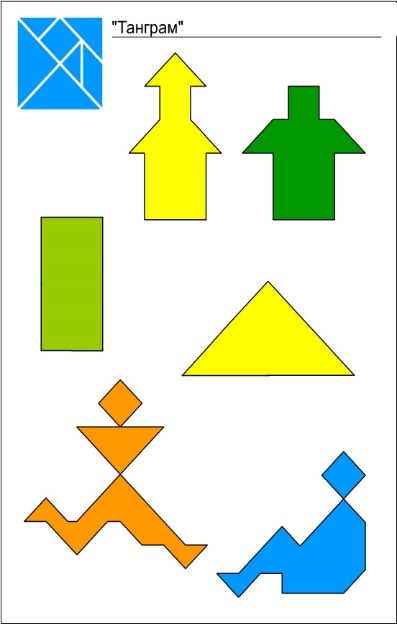 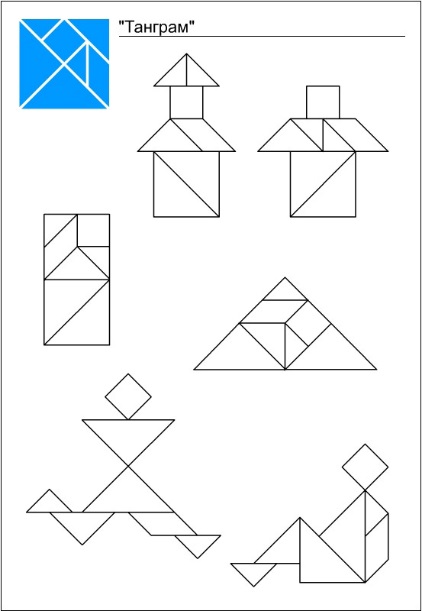 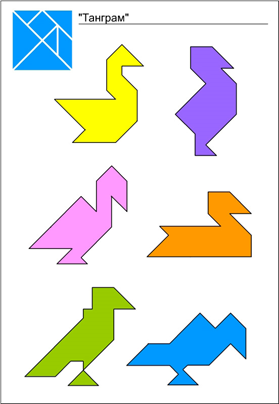 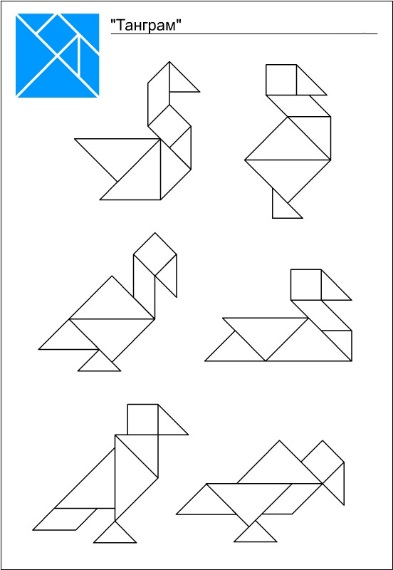 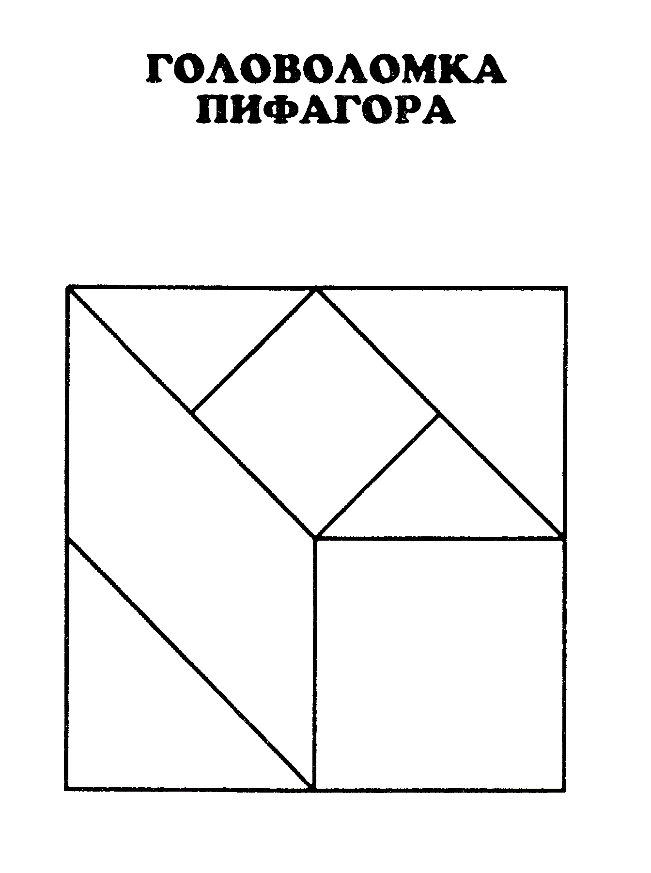 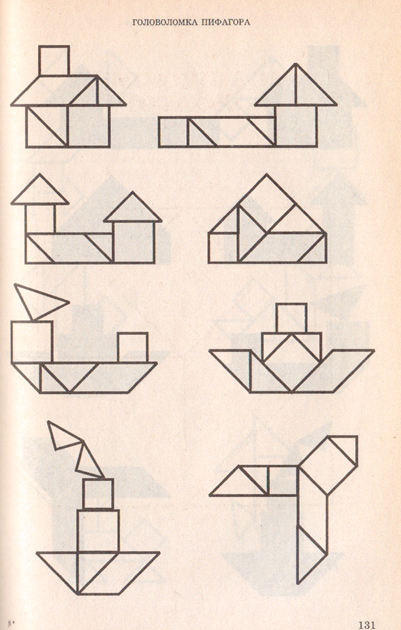 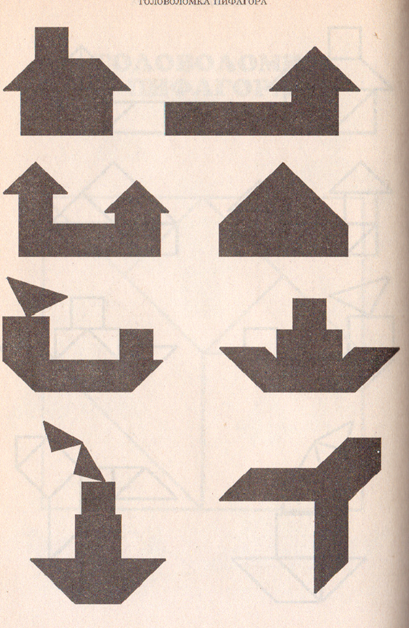 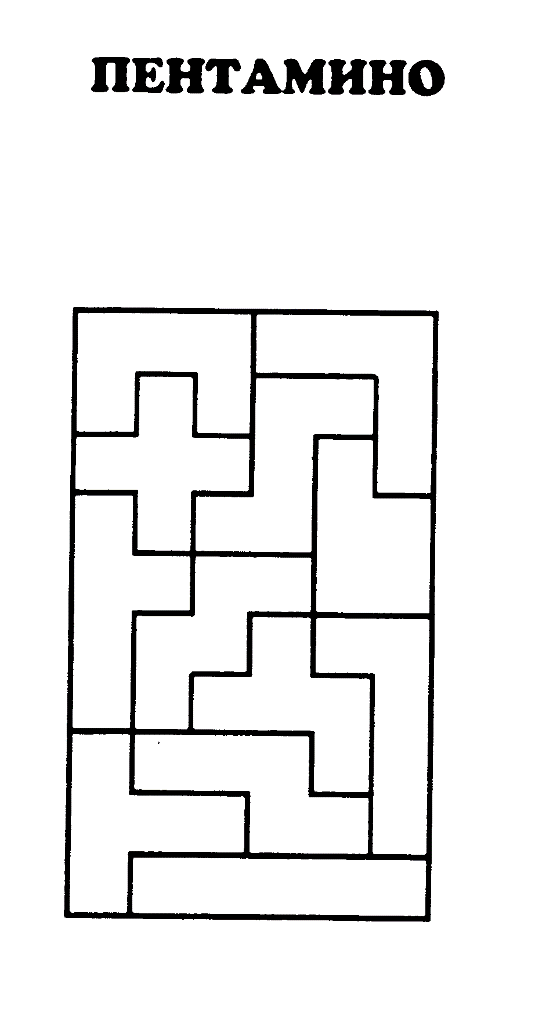 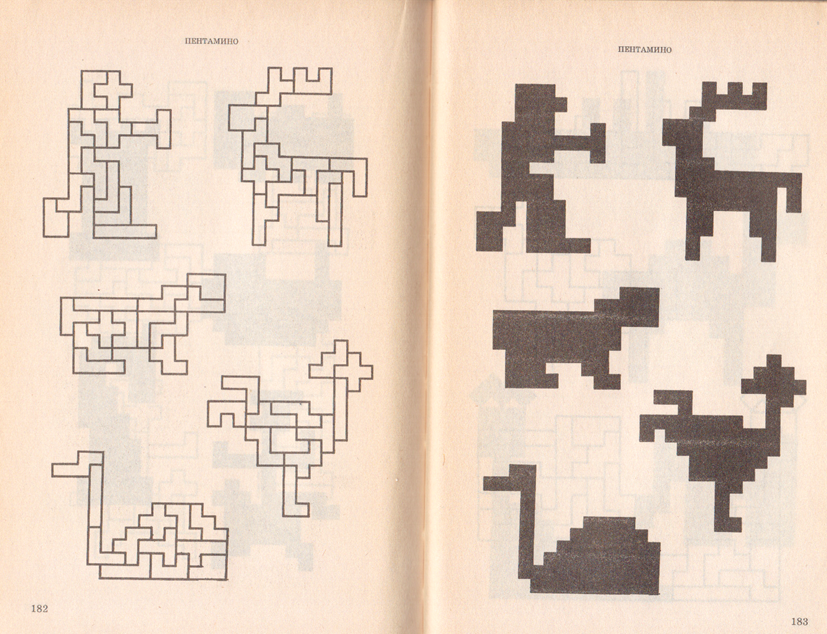 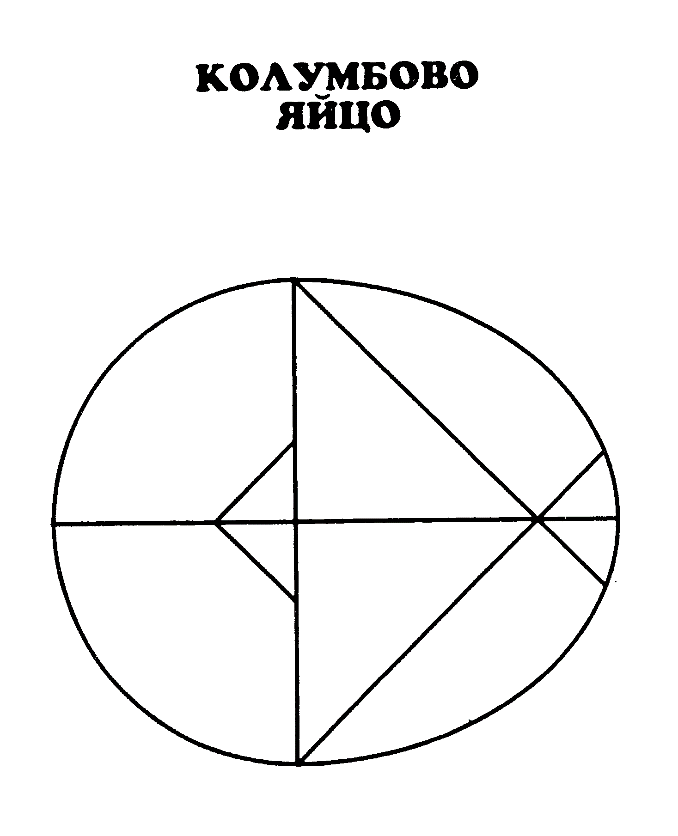 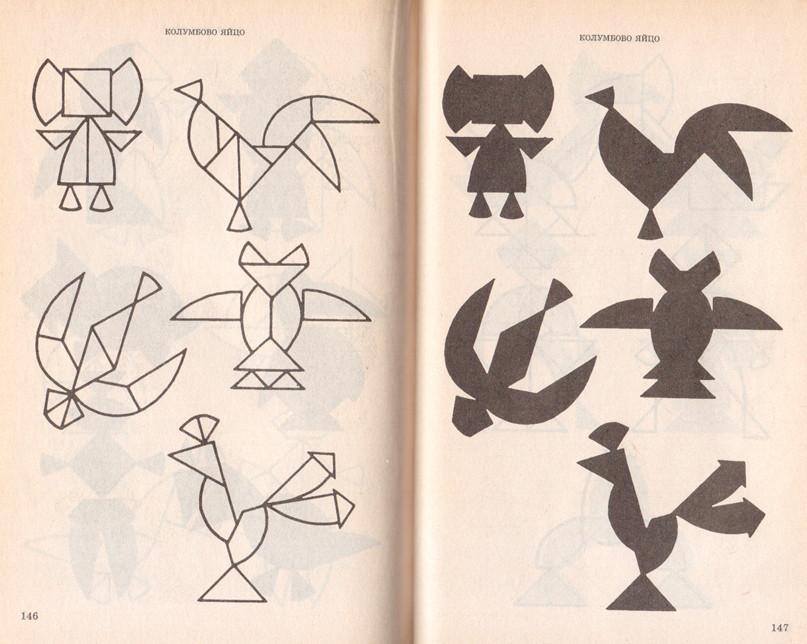 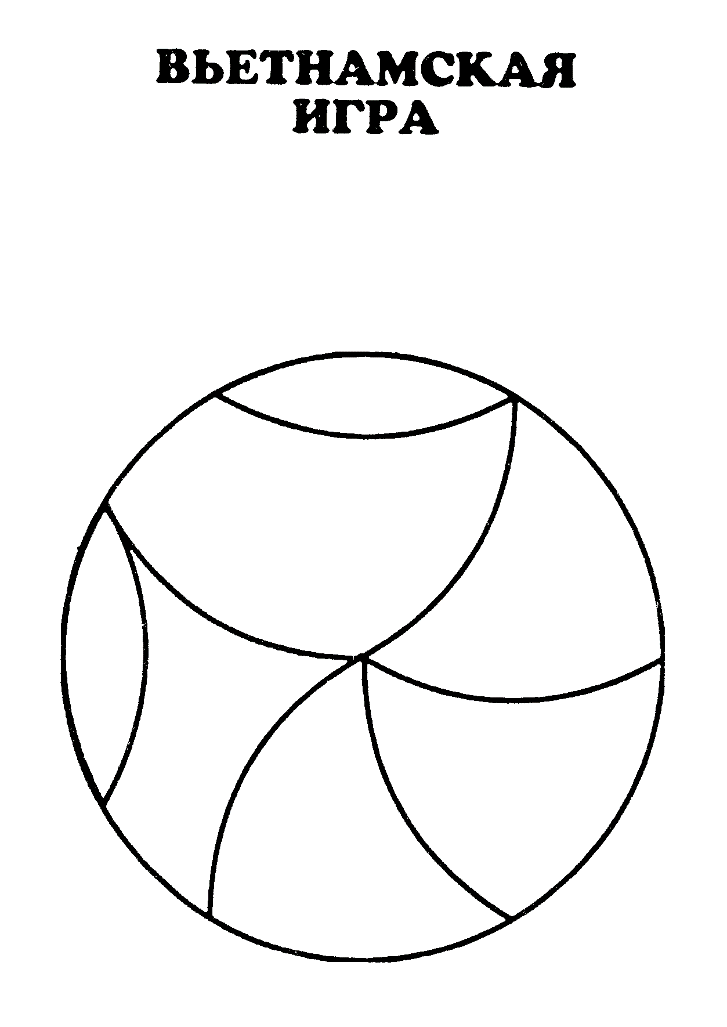 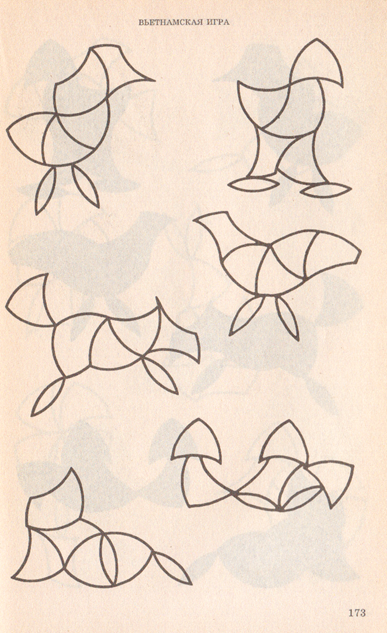 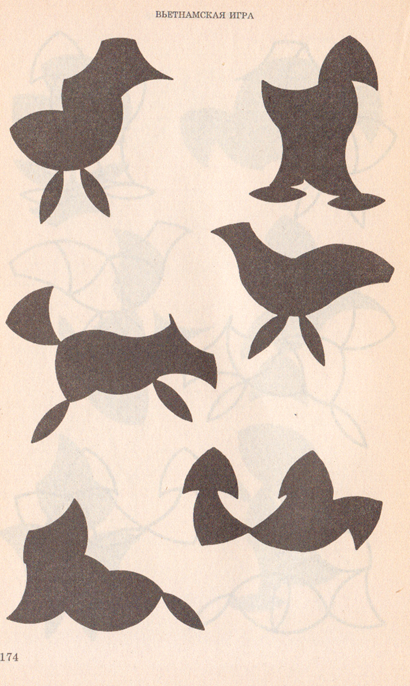 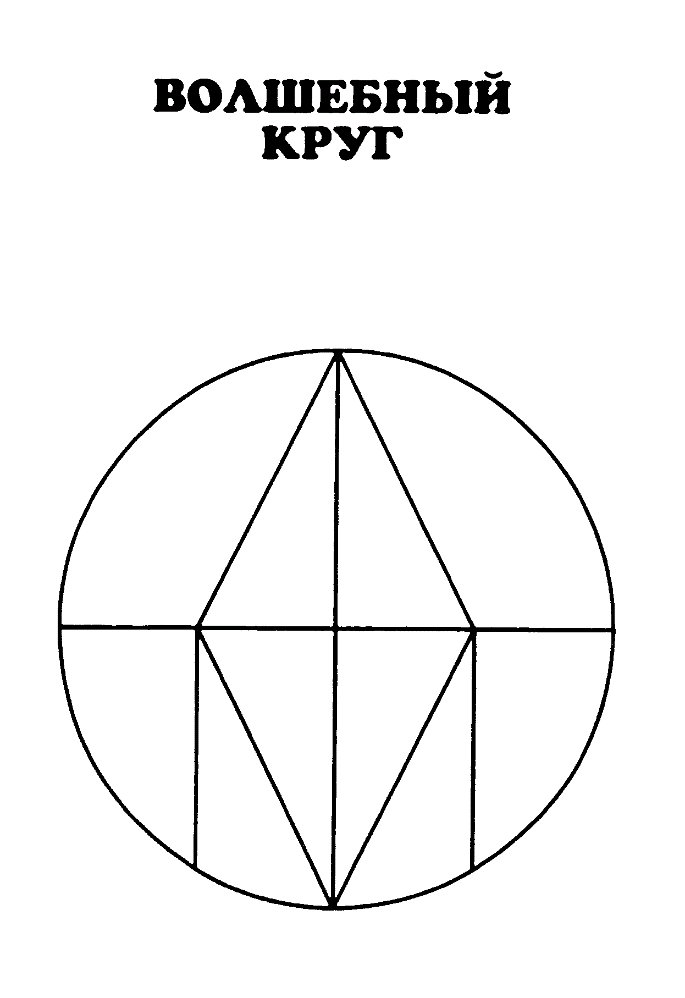 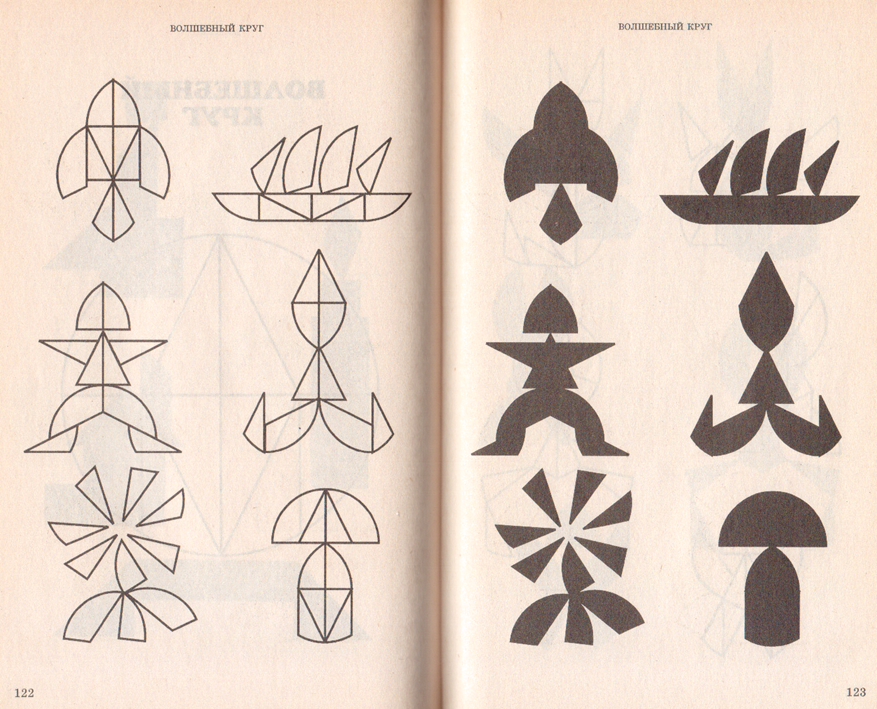 